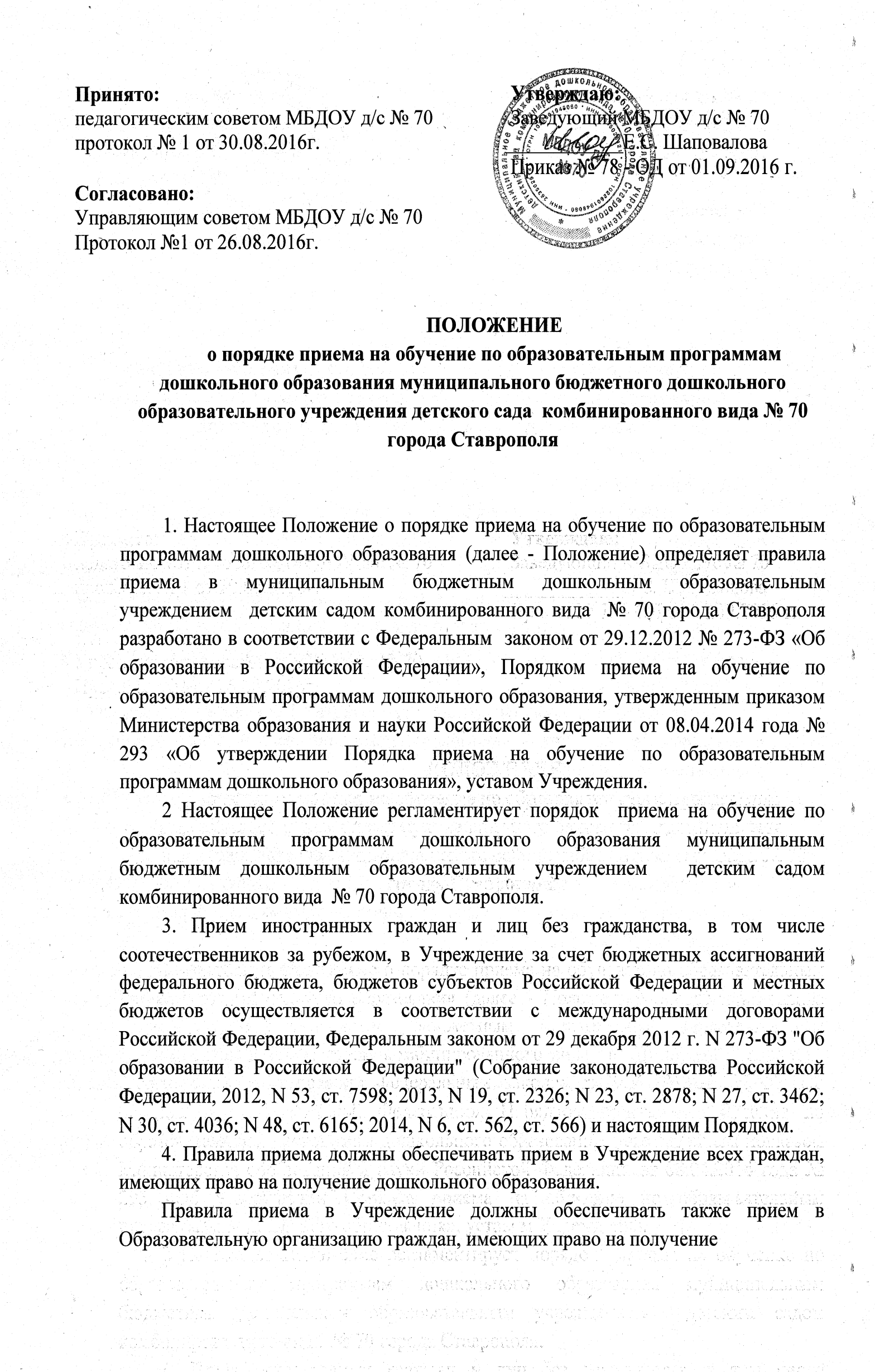 на получение дошкольного образования и проживающих на территории, за которой закреплена указанная образовательная организация (далее - закрепленная территория).5. В приеме в Учреждение может быть отказано только по причине отсутствия в ней свободных мест, за исключением случаев, предусмотренных статьей 88 Федерального закона от 29 декабря 2012 г. N 273-ФЗ "Об образовании в Российской Федерации" (Собрание законодательства Российской Федерации, 2012, N 53, ст. 7598; 2013, N 19, ст. 2326; N 23, ст. 2878; N 27, ст. 3462; N 30, ст. 4036; N 48, ст. 6165; 2014, N 6, ст. 562, ст. 566). В случае отсутствия мест в Образовательной организации родители (законные представители) ребенка для решения вопроса о его устройстве в другую образовательную организацию обращаются непосредственно в орган местного самоуправления, осуществляющий управление в сфере образования.6. Учреждение обязано ознакомить родителей (законных представителей) со своим Уставом, лицензией на осуществление образовательной деятельности, с образовательными программами и другими документами, регламентирующими организацию и осуществление образовательной деятельности, права и обязанности воспитанников. Учреждение размещает распорядительный акт органа местного самоуправления города о закреплении образовательных организаций за конкретными территориями, издаваемый не позднее 1 апреля текущего года (далее - распорядительный акт о закрепленной территории). Копии указанных документов, информация о сроках приема документов размещаются в интерактивном киоске Учреждения и на официальном сайте в сети Интернет. Факт ознакомления родителей (законных представителей) ребенка с указанными документами фиксируется в заявлении о приеме в Учреждение и заверяется личной подписью родителей (законных представителей) ребенка. 7.Прием осуществляется в течение календарного года при наличии свободных мест. 8.Документы о приеме подаются в Учреждение, в которую получено направление в рамках реализации муниципальной услуги, предоставляемой органами исполнительной власти и органами местного самоуправления, по приему заявлений, постановке на учет и зачислению детей в образовательные организации, реализующие основную образовательную программу дошкольного образования (детские сады). 9. Прием в Учреждение осуществляется по личному заявлению родителя (законного представителя) при предъявлении оригинала документа, удостоверяющего личность родителя (законного представителя), либо оригинала документа, удостоверяющего личность иностранного гражданина и лица без гражданства в РФ, в соответствии со статьей 10 Федерального закона от 25 июля 2002 г. № 115-ФЗ "О правовом положении иностранных граждан в Российской Федерации" (Собрание законодательства Российской Федерации, 2002, № 30, ст. 3032). Учреждение может осуществлять прием указанного заявления в форме электронного документа с использованием информационно-телекоммуникационных сетей общего пользования. В заявлении родителями (законными представителями) ребенка указывают следующие сведения: -фамилия, имя, отчество (последнее – при наличии) ребенка, -дата и место рождения ребенка, -фамилия, имя, отчество (последнее – при наличии) родителей (законных представителей) ребенка, -адрес места жительства ребенка, его родителей (законных представителей),-контактные телефоны родителей (законных представителей) ребенка. Форма заявления размещена в Учреждении на информационном стенде и на официальном сайте Учреждения в сети Интернет. Прием детей, впервые поступающих в Учреждение, осуществляется на основании медицинского заключения. Для приема в Учреждение:-родители (законные представители) детей, проживающих на закрепленной территории, для зачисления ребенка в Учреждение дополнительно предъявляют оригинал свидетельства о рождении ребенка или документ, подтверждающий родство заявителя (или законность представления прав ребенка), свидетельство о регистрации ребенка по месту жительства или по месту пребывания на закрепленной территории или документ, содержащий сведения о регистрации ребенка по месту жительства или по месту пребывания; -родители (законные представители) детей, не проживающих на закрепленной территории, дополнительно предъявляют свидетельство о рождении ребенка.Родители (законные представители) детей, являющихся иностранными гражданами или лицами без гражданства, дополнительно предъявляют документ, подтверждающий родство заявителя (или законность представления прав ребенка), и документ, подтверждающий право заявителя на пребывание в Российской Федерации. Иностранные граждане и лица без гражданства все документы представляют на русском языке или вместе с заверенным в установленном порядке переводом на русский язык. Копии предъявляемых при приеме документов хранятся в Учреждение на время обучения ребенка. 10. Дети с ограниченными возможностями здоровья принимаются на обучение по адаптированной образовательной программе дошкольного образования только с согласия родителей (законных представителей) и на основании рекомендаций психолого-медико - педагогической комиссии. 11. Требование представления иных документов для приема детей в Учреждение в части, не урегулированной законодательством об образовании, не допускается. 12. Факт ознакомления родителей (законных представителей) ребенка, в том числе через информационные системы общего пользования, с лицензией на осуществление образовательной деятельности, уставом Учреждения фиксируется в заявлении о приеме и заверяется личной подписью родителей (законных представителей) ребенка. Подписью родителей (законных представителей) ребенка фиксируется также согласие на обработку их персональных данных и персональных данных ребенка в порядке, установленном законодательством Российской Федерации. 13. Родители (законные представители) ребенка могут направить заявление о приеме в Учреждение почтовым сообщением с уведомлением о вручении посредством официального сайта учредителя Учреждения в информационно-телекоммуникационной сети "Интернет", федеральной государственной информационной системы "Единый портал государственных и муниципальных услуг (функций)" в порядке предоставления государственной и муниципальной услуги в соответствии с п. 9 настоящего Положения. Оригинал паспорта или иного документа, удостоверяющего личность родителей (законных представителей), и другие документы в соответствии с п.9 настоящего Положения предъявляются заведующему Учреждением или уполномоченному им должностному лицу в сроки, определяемые учредителем Учреждения, до начала посещения ребенком Учреждения. 14. Заявление о приеме в Учреждение и прилагаемые к нему документы, представленные родителями (законными представителями) детей, регистрируются заведующим Учреждения или уполномоченным им должностным лицом, ответственным за прием документов, в журнале приема заявлений о приеме в Учреждение. В журнале регистрации направлений регистрируется направление, выданное комитетом образования администрации города Ставрополя и выдается уведомление о получении направления, содержащее информацию о регистрационном номере.15. Дети, родители (законные представители) которых не представили необходимые для приема документы в соответствии с п.9 настоящего Положения, остаются на учете детей, нуждающихся в предоставление места в Учреждение. Место в Учреждение ребенку предоставляется при освобождении мест в соответствующей возрастной группе в течение года. 16. После приема документов, указанных в п.9 настоящего Положения, Учреждение заключает договор об образовании по образовательным программам дошкольного образования (далее - договор) с родителями (законными представителями) ребенка. 17. Заведующий Учреждением издает распорядительный акт о зачислении ребенка в Учреждение (далее - приказ) в течение трех рабочих дней после заключения договора. Приказ в трехдневный срок после издания размещается на официальном сайте Учреждения в сети Интернет. 18. В день издания приказа о зачислении ребенка в Учреждение должностное лицо Учреждения вносит сведения в Систему, изменяя статус детей с «Явился в Учреждение» на «Зачислен в Учреждение», тем самым снимая с учета детей, нуждающихся в предоставлении места в Учреждении. 19. Лицо, ответственное за региональную автоматизированную информационную систему «Web-комплектование», назначенное приказом руководителя, ведёт электронную книгу учёта сведений о воспитанниках, куда также вносятся сведения о ребёнке (Ф.И.О., дата рождения, домашний адрес, Ф.И.О. родителей (законных представителей), контактные телефоны и др.) 20. На каждого ребенка, зачисленного в Учреждение, заводится личное дело, в котором хранятся все сданные документы.ЗАЯВЛЕНИЕ № ________Прошу Вас зачислить моего ребенка ________________________________________________________                                       (Ф.И.О. ребенка)________________________________________________________________________________________ (дата и место рождения ребенка)в МБДОУ д/с  № 70 группу  детей  __________ года рождения.Сообщаю следующие сведения: Мать  __________________________________________________________________________________(Ф.И.О. родителя  (законного представителя)________________________________________________________________________________________(контактные телефоны родителя  (законного представителя)Отец____________________________________________________________________________________(Ф.И.О. родителя  (законного представителя)________________________________________________________________________________________(контактные телефоны родителя (законного представителя)Адрес места жительства ребенка, его родителей (законных представителей)_______________________________________________________________________________________________________________К заявлению прилагаются следующие документы: ________________________________________________________________________________________________________________________________________________________________________________________________________________________________________________________________________________________________________________________________________________________________________________________________________________________________________________________Копии документов хранятся в МБДОУ д/с № 70 на время обучения ребенка.Ознакомлен с лицензией на осуществление образовательной деятельности и уставом Учреждения.Согласен на обработку персональных данных родителей (законных представителей) ребенка и персональных данных ребенка в порядке, установленном законодательством Российской Федерации. Личная подпись родителей (законных представителей)_________________________                                                                                                  Дата______________________Заведующему МБДОУ д/с № 70 Е.С. Шаповаловой__________________________________________________________________________(Ф.И.О. родителя (законного представителя)проживающего по адресу: _____________________________________________________________________Контактные телефоны:__________________________